CASTING CALLAuditions: Wednesday, January 29th, 2020 after school (sign up Choir Room Door 312 for a 5 minute time slot)What to Prepare: *A song from the musical theatre/show-tune genre OR love song. May perform as a solo act, duo, or small group. I’d say, in general, opt for a non-ballad… We don’t want a show of only slow songs! REQUIREMENTS:Must be memorized. Must be fully staged/choreographed, ready to go on stage with no follow up rehearsals.In other words, do not just stand in one place and sing. Make it purposeful and tell a story! Make us feel like we just walked into a show or scene.Must wear the costume or outfit you plan to wear for the performance.You must provide your own accompaniment as an mp3 file to Mrs. Pierson on the audition day. Do not use a YOUTUBE link. If you find it from YouTube, you must convert to mp3. Upload your mp3 to this QR code link ------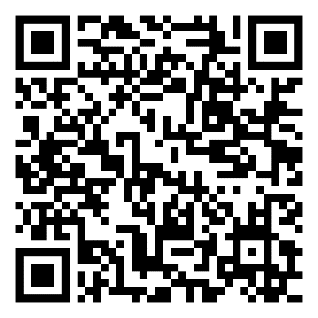 Must be available for Dress Rehearsal AND Performance Friday, February 14th.  AaQuestions? Email Mrs. Pierson at kmpierson@fcps.edu 